REACH OUT RAPID RIVER	Rapid River Public Schools Newsletter October 2023/November 2023
October 2023/November 2023VETERANS DAY November 11thVeterans Day celebrates the service of all U.S. military veterans. A big THANK YOU for your service, dedication and sacrifices.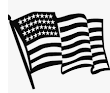 UPCOMING EVENTSOctober 9 – School Board Meeting 6:00 p.m. in the libraryOctober 13- Professional Development Day NO SCHOOLOctober 27 – End of Marking PeriodOctober 31 – Rapid River Trick - or - Treating 4:30 p.m. – 6:30 p.m.November 2 – 11:45 DismissalParent Teacher Conferences from 1:00 p.m.- 6:00 p.m. Lunches will be served.November 3 – Professional Development Day NO SCHOOLNovember 13- School Board Meeting 6:00 p.m. in the library.November 15 – DEER DAY NO SCHOOLNovember 22, 23, 24 – Thanksgiving Break NO SCHOOLDecember 15 – Elementary Christmas Program 1 p.m. in the High School Gym.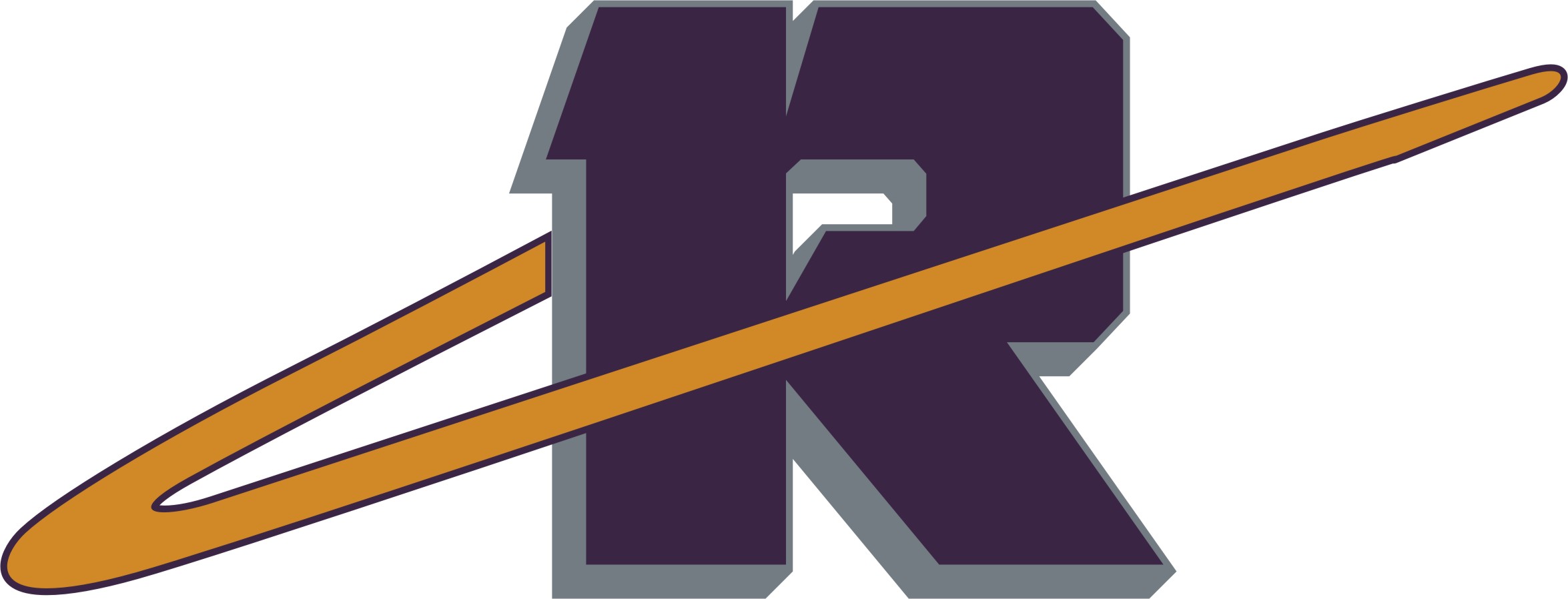 Varsity Football Schedule 
29 Sep. Cedarville   		Away 06 Oct. Newberry		Home13 Oct.	Brimley			Home20 Oct.	Mid Pen		Home**all games start 7 P.M. HOMECOMINGHomecoming 2023 will be Friday October 6th, 2023 & Saturday October 7th, 2023. The Homecoming Game is Friday at 7:00 p.m. against Newberry. The King and Queen will be announced during the halftime program of the game.Homecoming dance will be October 7th from 7-10 at the High School; this years theme is “Hollywood through the Decades”	Homecoming week activities for grades 6 – 12 include:Monday 10/2 – Anything but a backpackTuesday 10/3 – Adam Sandler DayWednesday 10/4 – Dress as your “Class” (Seniors : senior citizens, juniors: middle age adults, sophomores: kids, freshman: babies, MS: Teens)Thursday 10/5 – Color Day (Seniors: Black, Juniors: White, Sophomores: Pink, Freshman: Orange, MS: Blue)Friday 10/6 – Spirit Day – Purple & Gold	Hallways will be decorated by each class. The public is welcome to come in and see them October 6, 2023 before the Football game between 5:30 p.m. – 7 p.m.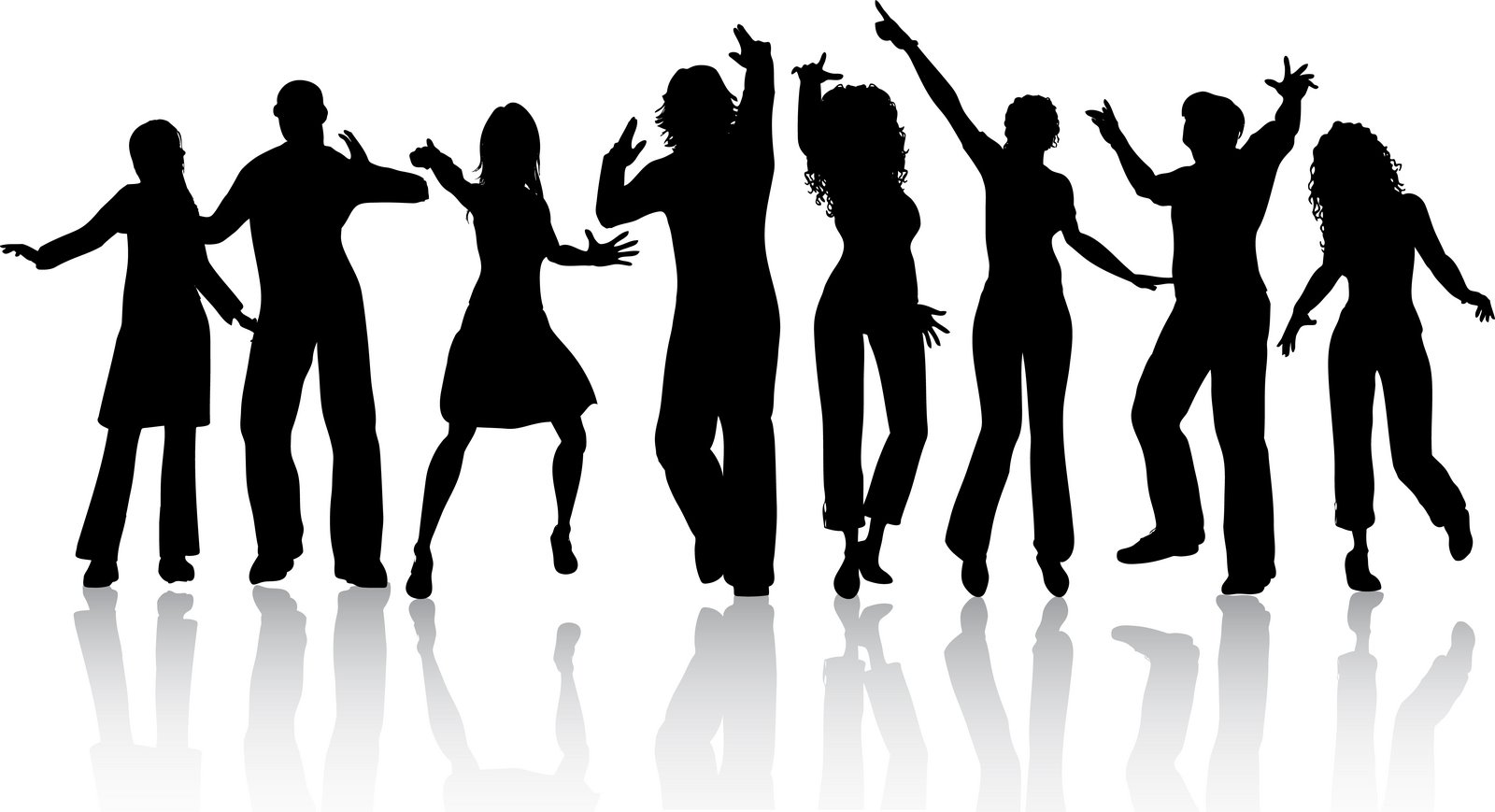 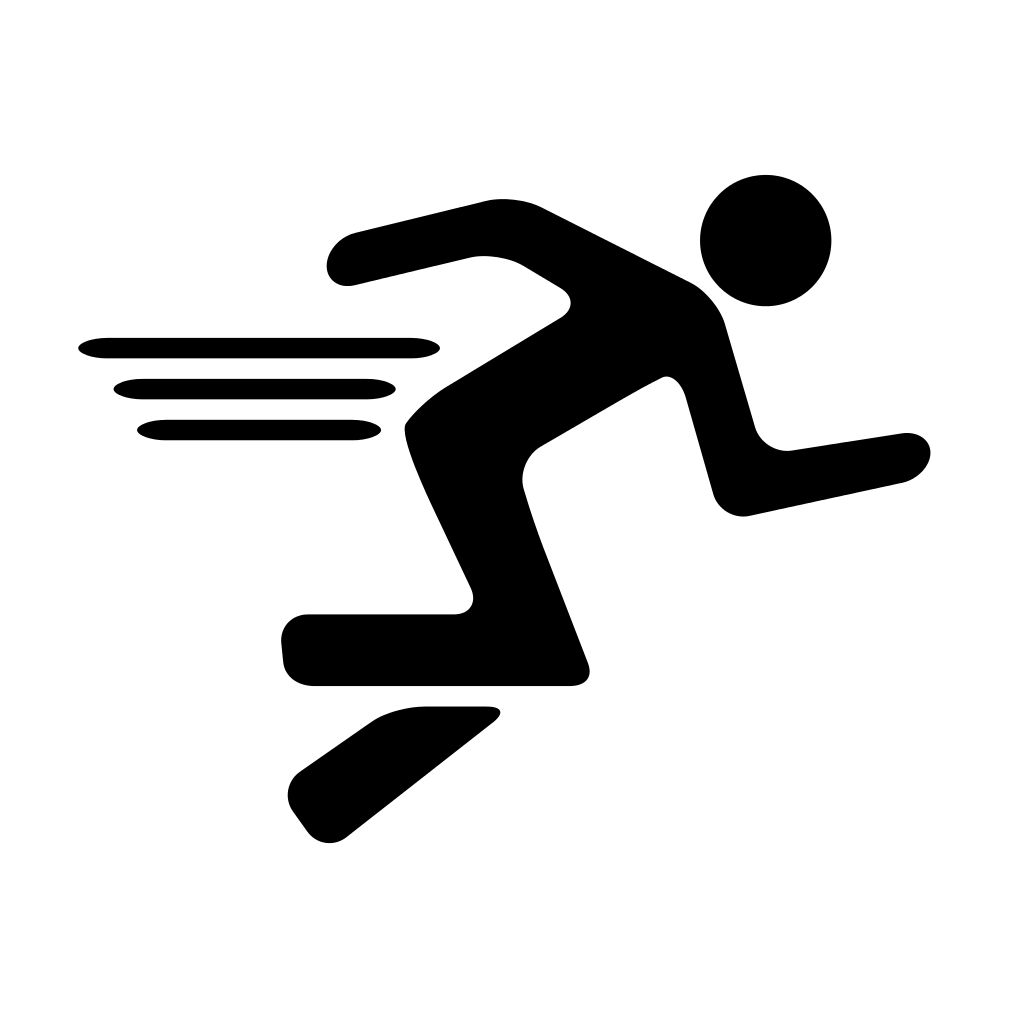 Cross Country4 Oct. Skyline Conference 	Home3:30 p.m.9 Oct Norway Raceway	Away4 p.m.16 Oct North Central HS	Away4 p.m.21 Oct	UP Finals Gladstone	Away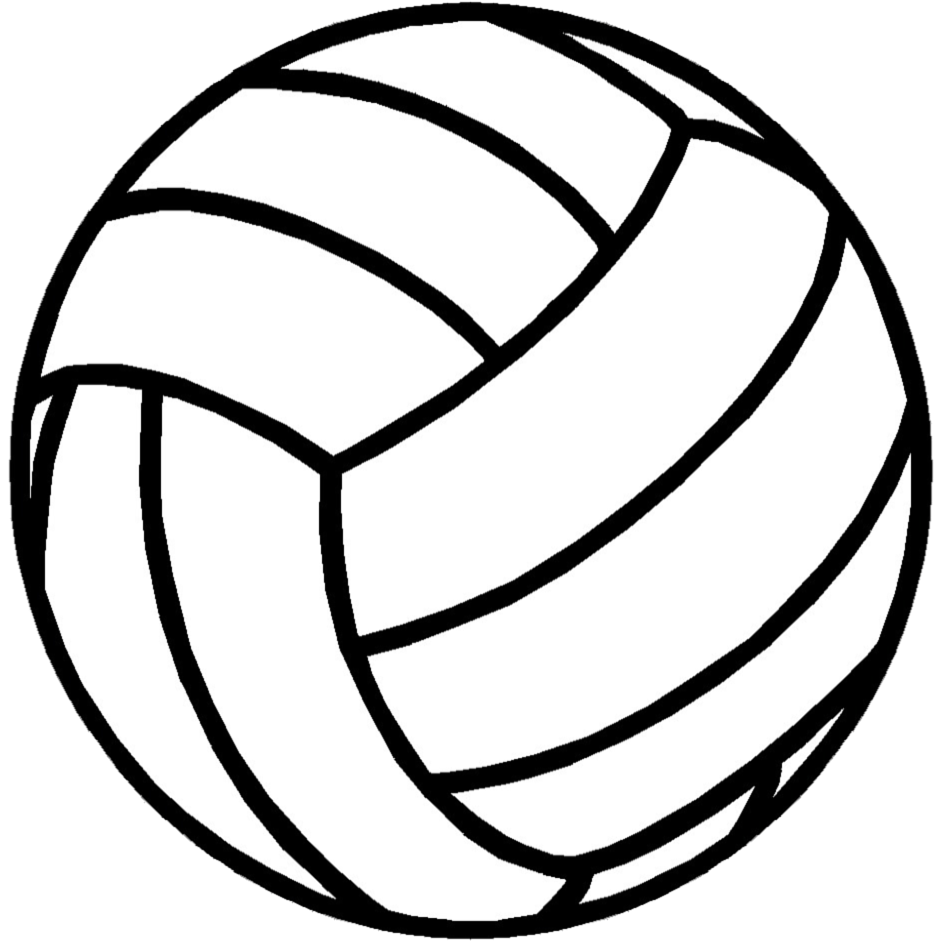 Girls JV/Varsity Volleyball All games start @ 6pmVarsity 7:30
3 Oct. North Dickinson		Away5 Oct. Superior Central		Home12 Oct. Forest Park		Home    **JV6:30p.m. Varsity 8p.m. 17 Oct. Munising		Home19 Oct. Mid Pen		Home24 Oct. Superior Central	Away26 Oct. North Central		Home    **JV 6:15p.m.  Varsity 7:45p.m. 
RAPID RIVER SPORTS BOOSTERSThe year is off to a busy start!! We have Jr. High & Varsity Football going on, as well as HS Volleyball AND Middle School Girls’ Basketball. Currently we are looking for help in our concession stand. We have links for helpers to sign up on our Facebook page or you can text Brooke @ 906-280-7875 for the links. Rocket apparel is available at all of our home football games near the concession stand. Homecoming is Friday, October 6!! Watch for some special goodies =) SLUSHIES are now available in the outside concessions for football games and will be moved inside after football is done. LET’S GO ROCKETS!!!   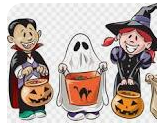 HALLOWEEN FESTIVITIESHAUNTED TRAILWhere: Rapid River HS Track 
When: Saturday, October 28th 	8-9 PM for the younger crowd9-11 PM Extra Scary for the not so faint of heartCost: $5 for ALL**Glow sticks and finger lights will be available for purchase at the start of the trail beginning by the entrance to the school track.KEY CLUB – Elementary Halloween CarnivalSaturday October 28, 2023 Key Club is holding the Halloween Carnival from 5:30-7:30p.m. Use the Athletic door entrance. Carnival will be free admission but you will have to purchase tickets to play games. Sports Boosters will have concessions available.  RAPID RIVER TRICK-OR-TREATINGIS Tuesday October 31.ROCKET RACKThe Rocket Rack containing “gently” used clothing has been a huge success. There is no cost to our students for the items they may find useful. The room is located close to the HS office. We are seeking volunteers Thursdays during the Jr. High and High School lunches 11:15 – 12:45. The room can be opened before and after school on a prearranged basis for Elementary too.	Please contact Christa Sherman (school nurse) or Rachal Gustafson with any questions you may have. Thank you to everyone for the wonderful donations.RAPID RIVER SCHOOLS FOUNDATION	The objective of the Foundation is to provide resources that might otherwise be unavailable because of budget constraints public schools often face.	You can impact the educational experience of our next generation.	….contribute to the enhancement of our fine school system….and lend a helping hand to the long-term process of student education. Your contributions, both large and small, enable the Foundation to foster the district’s educational efforts. Once again, we are asking for your support. 	Contributions can be made payable to the Rapid River Schools Foundation. Mail your gift to: Rapid River Schools Foundation, 10070 US Highway 2, Rapid River, MI 49878.	Thank you to the ones that have made a donation to the foundation. The foundation is 501© (3) – tax exempt.INDIAN EDUCATIONPlease email Program Director Mr. Mike Pilon @ mpilon@rapidriver.k12.mi.us if you have any questions on the Indian Education Program. 506 forms are available on the school’s website. Miigwetch! GOLDEN ROCKET AWARD	The Rapid River School Board continues to recognize individuals in our community that go above and beyond, volunteering their services and time, benefiting the school, students and/or staff.	If you would like to nominate someone you can get a form in the office or go to our school website and click on the golden rocket icon.LIBRARYPlease know that the RR Community is welcome to check out books from our library during school hrs. Call 474-6411 and ask for the library, or email leskofski@rapidriver.k12.mi.us for more information.SCHOOL BOARDRapid River School Board Meeting will be October 9th, 2023 at 6:00p.m. Also November 13, 2023 at 6:00p.m. Meeting will be in person: NO Streaming.
SCHOOL BOARD HIGHLIGHTSRegular Mtg., August 2023	Facilities, Grounds, and Transportation Manager Marty Collier updated board members on summer cleaning, custodial staffing and bus driver staffing. Principal Rachal Gustafson discussed teacher staffing, teacher supplies and noted the help that Christie Greene has been providing her.	Superintendent Jay Kulbertis commented on the tentative agreements with the RREA and RRESP and provided an update on teacher shortages in the district, ISD and nationally.Motion made and approved:	Motion to approve the RREA Agreement.	Motion to approve the RRESP Agreement.Regular Mtg., September 2023	Facilities, Grounds, and Transportation Manager Marty Collier provided an update on new hires and commented that he is fully staffed. Principal Rachal Gustafson discussed current school year, resource officer Kyle VanDrese, and cell phone problems with students.	Superintendent Jay Kulbertis discussed school startup, the GSRP program, school legislature, teacher evaluation state review and bus radios.	The school board thanked the Gladstone-Rapid River Kiwanis for a $100 donation for defibrillator pads.Motion made and approved:Motion made to approve the hire of Sam Orth, Michelle Anderson, Debbie Pajnich, Eli Orth, Kayla Elliott, and Paige Malnor as direct employees.	Motion made to approve the bond (sale of) resolution.	
PTCThe Rapid River PTC is looking for members! We meet the first Monday of each month in the elementary teacher’s lounge. We are a group of parents and teachers that meet to discuss the K-5 Students/Teacher’s needs.PARKING REMINDER
The Circle Drive is for drop-off/pick-up only. Please use other parking areas if you are here for an extended period of time.
Thank you!        
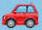 